Filologia AngielskaPlan studiów dla cyklu kształcenia 2016/2019Studia pierwszego stopnia niestacjonarneROK I (rok akademicki 2016/2017)* Liczba grup ćwiczeniowych/ konwersatoryjnych  ustalona wg liczby studentów I roku na dzień 28.11.2015 r. Zależnie od faktycznego naboru na rok akademicki 2016/2017, liczba grup zostanie odpowiednio zmodyfikowana, zgodnie z Uchwałą Senatu KUL w sprawie określenia zakresu obowiązków nauczycieli akademickich, sposobu określania pensum oraz ustalania liczebności grup zajęciowych. Plany prognozowane: ROK II (rok akademicki 2017/2018)ROK III (rok akademicki 2018/2019)Szczegółowy plan specjalizacji nauczycielskiej 2016/2017 lub 2017/2018Szczegółowy plan specjalizacji nauczycielskiej 2017/2018kontynuacja programuw sumie 420 godz. – 25 punktów ECTS270 godz. – zajęcia przedmiotowe150 godz.  – praktyki 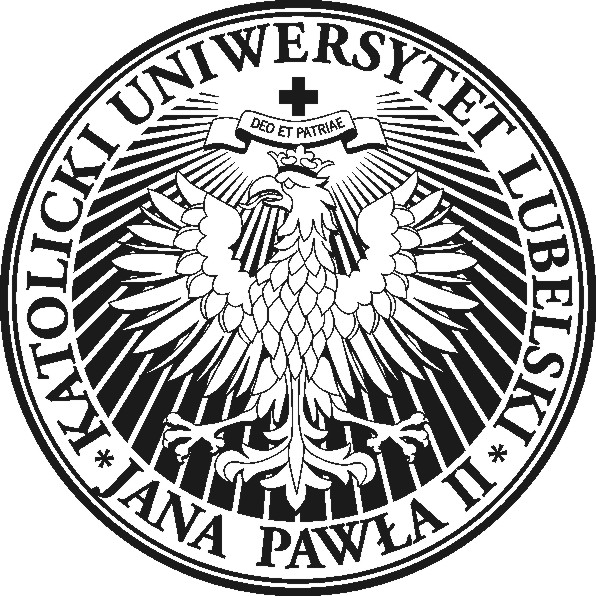 Katolicki Uniwersytet Lubelski Jana Pawła IIInstytut Filologii AngielskiejAl. Racławickie 14, 20-950 Lublintel.: +48 81 4453942, fax: +48 81 4453943email: ifa@kul.plKatolicki Uniwersytet Lubelski Jana Pawła IIInstytut Filologii AngielskiejAl. Racławickie 14, 20-950 Lublintel.: +48 81 4453942, fax: +48 81 4453943email: ifa@kul.plKatolicki Uniwersytet Lubelski Jana Pawła IIInstytut Filologii AngielskiejAl. Racławickie 14, 20-950 Lublintel.: +48 81 4453942, fax: +48 81 4453943email: ifa@kul.plLp.Nazwa przedmiotuSemestrSemestrSemestrSemestrSemestrSemestrProwadzący/GrupyProwadzący/GrupyLp.Nazwa przedmiotuI/1I/1II/2II/2II/2Lp.Nazwa przedmiotuLiczba godz. w sem.Forma zal./ Punkty ECTSLiczba godz. w sem.Forma zal./ Punkty ECTSForma zal./ Punkty ECTSModuł 1 – [Przedmioty ogólnouniwersyteckie i misyjne]*Moduł 1 – [Przedmioty ogólnouniwersyteckie i misyjne]*Moduł 1 – [Przedmioty ogólnouniwersyteckie i misyjne]*Moduł 1 – [Przedmioty ogólnouniwersyteckie i misyjne]*Moduł 1 – [Przedmioty ogólnouniwersyteckie i misyjne]*Moduł 1 – [Przedmioty ogólnouniwersyteckie i misyjne]*Moduł 1 – [Przedmioty ogólnouniwersyteckie i misyjne]*Moduł 1 – [Przedmioty ogólnouniwersyteckie i misyjne]*Moduł 1 – [Przedmioty ogólnouniwersyteckie i misyjne]*Moduł 1 – [Przedmioty ogólnouniwersyteckie i misyjne]*1Logika (wykład)--4E/1ks. dr R. Kublikowskiks. dr R. Kublikowskiks. dr R. Kublikowski2Logika (wykład) – kształcenie na odległość (zajęcia w formie elektronicznej)--5E/1ks. dr R. Kublikowskiks. dr R. Kublikowskiks. dr R. Kublikowski3Logika (ćwiczenia)--4Z/11. mgr A. Szczyglewska1. mgr A. Szczyglewska1. mgr A. Szczyglewska4Logika (ćwiczenia) – kształcenie na odległość (zajęcia w formie elektronicznej)--5Z/11. mgr A. Szczyglewska1. mgr A. Szczyglewska1. mgr A. SzczyglewskaModuł 2 – [Gramatyka opisowa j. ang. Fonetyka i Fonologia]*Moduł 2 – [Gramatyka opisowa j. ang. Fonetyka i Fonologia]*Moduł 2 – [Gramatyka opisowa j. ang. Fonetyka i Fonologia]*Moduł 2 – [Gramatyka opisowa j. ang. Fonetyka i Fonologia]*Moduł 2 – [Gramatyka opisowa j. ang. Fonetyka i Fonologia]*Moduł 2 – [Gramatyka opisowa j. ang. Fonetyka i Fonologia]*Moduł 2 – [Gramatyka opisowa j. ang. Fonetyka i Fonologia]*Moduł 2 – [Gramatyka opisowa j. ang. Fonetyka i Fonologia]*Moduł 2 – [Gramatyka opisowa j. ang. Fonetyka i Fonologia]*Moduł 2 – [Gramatyka opisowa j. ang. Fonetyka i Fonologia]*1Gramatyka opisowa j. ang. Fonetyka i Fonologia (ćwiczenia)8Z/18Z/21. mgr T. Czerniak1. mgr T. Czerniak1. mgr T. Czerniak2Gramatyka opisowa j. ang. Fonetyka i Fonologia (ćwiczenia) ) – kształcenie na odległość (zajęcia w formie elektronicznej)10Z/110Z/11. mgr T. Czerniak1. mgr T. Czerniak1. mgr T. CzerniakModuł 3 – [Praktyczna nauka języka angielskiego]*Moduł 3 – [Praktyczna nauka języka angielskiego]*Moduł 3 – [Praktyczna nauka języka angielskiego]*Moduł 3 – [Praktyczna nauka języka angielskiego]*Moduł 3 – [Praktyczna nauka języka angielskiego]*Moduł 3 – [Praktyczna nauka języka angielskiego]*Moduł 3 – [Praktyczna nauka języka angielskiego]*Moduł 3 – [Praktyczna nauka języka angielskiego]*Moduł 3 – [Praktyczna nauka języka angielskiego]*Moduł 3 – [Praktyczna nauka języka angielskiego]*1Praktyczna nauka języka angielskiego – słownictwo (ćwiczenia)18Z/318Z/21. dr E. Mokrosz2. dr E. Mokrosz1. dr E. Mokrosz2. dr E. Mokrosz1. dr E. Mokrosz2. dr E. Mokrosz2Praktyczna nauka języka angielskiego – pisanie (ćwiczenia)18Z/318Z/21. mgr A. Stępniak2. mgr A. Stępniak1. mgr A. Stępniak2. mgr A. Stępniak1. mgr A. Stępniak2. mgr A. Stępniak3Praktyczna nauka języka angielskiego – gramatyka (ćwiczenia)18Z/318Z/21. mgr M. Gozdór2. mgr M. Gozdór1. mgr M. Gozdór2. mgr M. Gozdór1. mgr M. Gozdór2. mgr M. Gozdór4Praktyczna nauka języka angielskiego – konwersacje (ćwiczenia)18Z/318Z/21. dr Ł. Borowiec2. dr Ł. Borowiec 1. dr Ł. Borowiec2. dr Ł. Borowiec 1. dr Ł. Borowiec2. dr Ł. Borowiec 5Praktyczna nauka języka angielskiego – język angielski w multimediach (ćwiczenia)18Z/318Z/21. mgr M. Gozdór2. mgr M. Gozdór1. mgr M. Gozdór2. mgr M. Gozdór1. mgr M. Gozdór2. mgr M. Gozdór6Praktyczna nauka języka angielskiego – fonetyka (ćwiczenia)18Z/318Z/21. dr A. Bartnik2. dr A. Bartnik1. dr A. Bartnik2. dr A. Bartnik1. dr A. Bartnik2. dr A. Bartnik7Praktyczna nauka języka angielskiego – sprawności zintegrowane (ćwiczenia)18Z/318Z/21. mgr M. Kasperek-Krawczyńska2. mgr M. Kasperek-Krawczyńska1. mgr M. Kasperek-Krawczyńska2. mgr M. Kasperek-Krawczyńska1. mgr M. Kasperek-Krawczyńska2. mgr M. Kasperek-KrawczyńskaModuł 4 – [Specjalizacja translatoryczna]Moduł 4 – [Specjalizacja translatoryczna]Moduł 4 – [Specjalizacja translatoryczna]Moduł 4 – [Specjalizacja translatoryczna]Moduł 4 – [Specjalizacja translatoryczna]Moduł 4 – [Specjalizacja translatoryczna]Moduł 4 – [Specjalizacja translatoryczna]Moduł 4 – [Specjalizacja translatoryczna]Moduł 4 – [Specjalizacja translatoryczna]Moduł 4 – [Specjalizacja translatoryczna]1Praktyczna nauka języka angielskiego –  angielski w biznesie (ćwiczenia)18Z/318Z/31. mgr D. Bugno-Narecka2. mgr D. Bugno-Narecka1. mgr D. Bugno-Narecka2. mgr D. Bugno-Narecka1. mgr D. Bugno-Narecka2. mgr D. Bugno-Narecka2Praktyczna nauka języka angielskiego –  tłumaczenia pisemne angielsko-polskie (ćwiczenia)18Z/3--1. mgr K. Lis2. mgr K. Lis1. mgr K. Lis2. mgr K. Lis1. mgr K. Lis2. mgr K. Lis3Praktyczna nauka języka angielskiego – tłumaczenia pisemne polsko-angielskie (ćwiczenia)--18Z/31. mgr K. Lis2. mgr K. Lis1. mgr K. Lis2. mgr K. Lis1. mgr K. Lis2. mgr K. LisModuł  5 – [Lektoraty]*Moduł  5 – [Lektoraty]*Moduł  5 – [Lektoraty]*Moduł  5 – [Lektoraty]*Moduł  5 – [Lektoraty]*Moduł  5 – [Lektoraty]*Moduł  5 – [Lektoraty]*Moduł  5 – [Lektoraty]*Moduł  5 – [Lektoraty]*Moduł  5 – [Lektoraty]*1Język niderlandzki (ćwiczenia)30Z/130Z/11. Frans van der VeerFrans van der Veer 1. Frans van der VeerFrans van der Veer 1. Frans van der VeerFrans van der Veer EgzaminyEgzaminyEgzaminyEgzaminyEgzaminyEgzaminyEgzaminyEgzaminyEgzaminyEgzaminy1PNJA---E4Suma godzin: 438Suma godzin: 438210228ECTS suma: 60ECTS suma: 603030Lp.Nazwa przedmiotuSemestrSemestrSemestrSemestrProwadzącyLp.Nazwa przedmiotuIIIIIIIVIVProwadzącyLp.Nazwa przedmiotuLiczba godz. w sem.Forma zal./ Punkty ECTSLiczba godz. w sem.Forma zal./ Punkty ECTSModuł 1 – [Przedmioty ogólnouniwersyteckie i misyjne] (obowiązkowe dla wszystkich)Moduł 1 – [Przedmioty ogólnouniwersyteckie i misyjne] (obowiązkowe dla wszystkich)Moduł 1 – [Przedmioty ogólnouniwersyteckie i misyjne] (obowiązkowe dla wszystkich)Moduł 1 – [Przedmioty ogólnouniwersyteckie i misyjne] (obowiązkowe dla wszystkich)Moduł 1 – [Przedmioty ogólnouniwersyteckie i misyjne] (obowiązkowe dla wszystkich)Moduł 1 – [Przedmioty ogólnouniwersyteckie i misyjne] (obowiązkowe dla wszystkich)Moduł 1 – [Przedmioty ogólnouniwersyteckie i misyjne] (obowiązkowe dla wszystkich)1Historia Filozofii (wykład)8Zbo/18E/2dr R. Charzyńskidr R. Charzyński2Historia Filozofii (wykład) – kształcenie na odległość (zajęcia w formie elektronicznej)6Zbo/16E/2dr R. Charzyńskidr R. CharzyńskiModuł 2 – [Historia i kultura] (konwersatorium obowiązkowe dla wszystkich)Moduł 2 – [Historia i kultura] (konwersatorium obowiązkowe dla wszystkich)Moduł 2 – [Historia i kultura] (konwersatorium obowiązkowe dla wszystkich)Moduł 2 – [Historia i kultura] (konwersatorium obowiązkowe dla wszystkich)Moduł 2 – [Historia i kultura] (konwersatorium obowiązkowe dla wszystkich)Moduł 2 – [Historia i kultura] (konwersatorium obowiązkowe dla wszystkich)Moduł 2 – [Historia i kultura] (konwersatorium obowiązkowe dla wszystkich)1Historia Anglii i USA (konwersatorium)8Z/18E/1dr T. Niedokosdr T. Niedokos2Historia Anglii i USA (konwersatorium) – kształcenie na odległość (zajęcia w formie elektronicznej)10Z/110E/1dr T. Niedokosdr T. NiedokosModuł 3 – [Literaturoznawstwo] (obowiązkowe dla wszystkich)Moduł 3 – [Literaturoznawstwo] (obowiązkowe dla wszystkich)Moduł 3 – [Literaturoznawstwo] (obowiązkowe dla wszystkich)Moduł 3 – [Literaturoznawstwo] (obowiązkowe dla wszystkich)Moduł 3 – [Literaturoznawstwo] (obowiązkowe dla wszystkich)Moduł 3 – [Literaturoznawstwo] (obowiązkowe dla wszystkich)Moduł 3 – [Literaturoznawstwo] (obowiązkowe dla wszystkich)1Historia literatury angielskiej I (konwersatorium)8Z/18E/11. dr A. Bednarski1. dr A. Bednarski2Historia literatury angielskiej I (konwersatorium) – kształcenie na odległość (zajęcia w formie elektronicznej)10Z/110E/11. dr A. Bednarski1. dr A. Bednarski3Historia literatury angielskiej I (ćwiczenia)18Z/218Z/21. dr G. Maziarczyk2. dr G. Maziarczyk1. dr G. Maziarczyk2. dr G. Maziarczyk4Wstęp do literaturoznawstwa (ćwiczenia)8Z/18Z/11. dr A. Bednarski2. dr A. Bednarski1. dr A. Bednarski2. dr A. Bednarski5Wstęp do literaturoznawstwa (ćwiczenia) ) – kształcenie na odległość (zajęcia w formie elektronicznej)10Z/110Z/1Moduł 4 - [Praktyczna nauka języka angielskiego] (ćwiczenia obowiązkowe)Moduł 4 - [Praktyczna nauka języka angielskiego] (ćwiczenia obowiązkowe)Moduł 4 - [Praktyczna nauka języka angielskiego] (ćwiczenia obowiązkowe)Moduł 4 - [Praktyczna nauka języka angielskiego] (ćwiczenia obowiązkowe)Moduł 4 - [Praktyczna nauka języka angielskiego] (ćwiczenia obowiązkowe)Moduł 4 - [Praktyczna nauka języka angielskiego] (ćwiczenia obowiązkowe)Moduł 4 - [Praktyczna nauka języka angielskiego] (ćwiczenia obowiązkowe)1Praktyczna nauka języka angielskiego – słownictwo (ćwiczenia)18Z/418Z/2gr 1 dr Ł. Borowiecgr 2 dr Ł. Borowiecgr 1 dr Ł. Borowiecgr 2 dr Ł. Borowiec2Praktyczna nauka języka angielskiego – pisanie akademickie (ćwiczenia)18Z/418Z/2gr 1 mgr M. Rusinekgr 2  mgr M. Rusinekgr 1 mgr M. Rusinekgr 2  mgr M. Rusinek3Praktyczna nauka języka angielskiego – gramatyka (ćwiczenia)18Z/418Z/2gr 1 mgr K. Lisgr 2 mgr K. Lisgr 1 mgr K. Lisgr 2 mgr K. Lis4Praktyczna nauka języka angielskiego – konwersacje (ćwiczenia)18Z/318Z/3gr 1 dr M O Fionnaingr 2 dr M O Fionnaingr 1 dr M O Fionnaingr 2 dr M O FionnainModuł 5 – [Specjalizacja translatoryczna]Moduł 5 – [Specjalizacja translatoryczna]Moduł 5 – [Specjalizacja translatoryczna]Moduł 5 – [Specjalizacja translatoryczna]Moduł 5 – [Specjalizacja translatoryczna]Moduł 5 – [Specjalizacja translatoryczna]Moduł 5 – [Specjalizacja translatoryczna]1Praktyczna nauka języka angielskiego – tłumaczenia konsekutywne angielsko-polskie (ćwiczenia)18Z/3--gr 1 mgr K. Majkowskagr 2 mgr K. Majkowskagr 1 mgr K. Majkowskagr 2 mgr K. Majkowska2Praktyczna nauka języka angielskiego – tłumaczenia konsekutywne polsko-angielskie (ćwiczenia)--18Z/3gr 1 mgr K. Majkowskagr 2 mgr K. Majkowskagr 1 mgr K. Majkowskagr 2 mgr K. MajkowskaModuł 6 – [Gramatyka opisowa j. ang. oraz kontrastywna angielsko-polska]Moduł 6 – [Gramatyka opisowa j. ang. oraz kontrastywna angielsko-polska]Moduł 6 – [Gramatyka opisowa j. ang. oraz kontrastywna angielsko-polska]Moduł 6 – [Gramatyka opisowa j. ang. oraz kontrastywna angielsko-polska]Moduł 6 – [Gramatyka opisowa j. ang. oraz kontrastywna angielsko-polska]Moduł 6 – [Gramatyka opisowa j. ang. oraz kontrastywna angielsko-polska]Moduł 6 – [Gramatyka opisowa j. ang. oraz kontrastywna angielsko-polska]1Gramatyka opisowa j. ang. Morfologia i Składnia (ćwiczenia)8Z/18Z/1gr 1 dr. A. Bartnikgr 2 dr. A. Bartnikgr 1 dr. A. Bartnikgr 2 dr. A. Bartnik2Gramatyka opisowa j. ang. Morfologia i Składnia (ćwiczenia) ) – kształcenie na odległość (zajęcia w formie elektronicznej)10Z/110Z/1gr 1 dr. A. Bartnikgr 2 dr. A. Bartnikgr 1 dr. A. Bartnikgr 2 dr. A. BartnikModuł 7 – [Lektoraty]Moduł 7 – [Lektoraty]Moduł 7 – [Lektoraty]Moduł 7 – [Lektoraty]Moduł 7 – [Lektoraty]Moduł 7 – [Lektoraty]Moduł 7 – [Lektoraty]1Język  niderlandzki (ćwiczenia)30Z/130Z/11. Frans van der Veer2. Frans van der Veer1. Frans van der Veer2. Frans van der VeerEgzaminyEgzaminyEgzaminyEgzaminyEgzaminyEgzaminyEgzaminy1PNJAE/32Język niderlandzki E/2Razem III semestrGodzin224ECTS30Razem IV semestrGodzin224ECTS30OgółemGodzin448ECTS60Lp.Nazwa przedmiotuSemestrSemestrSemestrSemestrSemestrSemestrSemestrProwadzącyLp.Nazwa przedmiotuVVVIVIVIVILp.Nazwa przedmiotuLiczba godz. w sem.Forma zal./ Punkty ECTSLiczba godz. w sem.Forma zal./ Punkty ECTSForma zal./ Punkty ECTSForma zal./ Punkty ECTSModuł 1 – [Przedmioty ogólnouniwersyteckie i misyjne] (obowiązkowe dla wszystkich)Moduł 1 – [Przedmioty ogólnouniwersyteckie i misyjne] (obowiązkowe dla wszystkich)Moduł 1 – [Przedmioty ogólnouniwersyteckie i misyjne] (obowiązkowe dla wszystkich)Moduł 1 – [Przedmioty ogólnouniwersyteckie i misyjne] (obowiązkowe dla wszystkich)Moduł 1 – [Przedmioty ogólnouniwersyteckie i misyjne] (obowiązkowe dla wszystkich)Moduł 1 – [Przedmioty ogólnouniwersyteckie i misyjne] (obowiązkowe dla wszystkich)Moduł 1 – [Przedmioty ogólnouniwersyteckie i misyjne] (obowiązkowe dla wszystkich)Moduł 1 – [Przedmioty ogólnouniwersyteckie i misyjne] (obowiązkowe dla wszystkich)Moduł 1 – [Przedmioty ogólnouniwersyteckie i misyjne] (obowiązkowe dla wszystkich)Moduł 1 – [Przedmioty ogólnouniwersyteckie i misyjne] (obowiązkowe dla wszystkich)1Etyka (wykład)8E/2---dr Jacek Frydrychdr Jacek Frydrychdr Jacek Frydrych2Etyka (wykład) – kształcenie na odległość (zajęcia w formie elektronicznej)10E/2---dr Jacek Frydrychdr Jacek Frydrychdr Jacek FrydrychModuł 2 – [Historia języka angielskiego] (obowiązkowe dla wszystkich)Moduł 2 – [Historia języka angielskiego] (obowiązkowe dla wszystkich)Moduł 2 – [Historia języka angielskiego] (obowiązkowe dla wszystkich)Moduł 2 – [Historia języka angielskiego] (obowiązkowe dla wszystkich)Moduł 2 – [Historia języka angielskiego] (obowiązkowe dla wszystkich)Moduł 2 – [Historia języka angielskiego] (obowiązkowe dla wszystkich)Moduł 2 – [Historia języka angielskiego] (obowiązkowe dla wszystkich)Moduł 2 – [Historia języka angielskiego] (obowiązkowe dla wszystkich)Moduł 2 – [Historia języka angielskiego] (obowiązkowe dla wszystkich)Moduł 2 – [Historia języka angielskiego] (obowiązkowe dla wszystkich)1Historia języka angielskiego (konwersatorium)8Z/28E/2E/2dr J. Wójcikdr J. Wójcikdr J. Wójcik2Historia języka angielskiego (konwersatorium) – kształcenie na odległość (zajęcia w formie elektronicznej)10Z/210E/2E/2dr J. Wójcikdr J. Wójcikdr J. Wójcik3Historia języka angielskiego (ćwiczenia) 8Z/28Z/1Z/1gr 1  dr J. Wójcikgr 2  dr J. Wójcikgr 1  dr J. Wójcikgr 2  dr J. Wójcikgr 1  dr J. Wójcikgr 2  dr J. Wójcik4Historia języka angielskiego (ćwiczenia) – kształcenie na odległość (zajęcia w formie elektronicznej)10Z/210Z/1Z/1gr 1  dr J. Wójcikgr 2  dr J. Wójcikgr 1  dr J. Wójcikgr 2  dr J. Wójcikgr 1  dr J. Wójcikgr 2  dr J. WójcikModuł 3 – [Historia i kultura] (obowiązkowe dla wszystkich)Moduł 3 – [Historia i kultura] (obowiązkowe dla wszystkich)Moduł 3 – [Historia i kultura] (obowiązkowe dla wszystkich)Moduł 3 – [Historia i kultura] (obowiązkowe dla wszystkich)Moduł 3 – [Historia i kultura] (obowiązkowe dla wszystkich)Moduł 3 – [Historia i kultura] (obowiązkowe dla wszystkich)Moduł 3 – [Historia i kultura] (obowiązkowe dla wszystkich)Moduł 3 – [Historia i kultura] (obowiązkowe dla wszystkich)Moduł 3 – [Historia i kultura] (obowiązkowe dla wszystkich)Moduł 3 – [Historia i kultura] (obowiązkowe dla wszystkich)1Wprowadzenie do kulturoznawstwa brytyjskiego (konwersatorium)--8Z/1Z/1dr Tomasz Niedokosdr Tomasz Niedokosdr Tomasz Niedokos2Wprowadzenie do kulturoznawstwa brytyjskiego (konwersatorium)  – kształcenie na odległość (zajęcia w formie elektronicznej)--10Z/1Z/1dr Tomasz Niedokosdr Tomasz Niedokosdr Tomasz NiedokosModuł 4 – [Praktyczna nauka języka angielskiego] (ćwiczenia obowiązkowe)Moduł 4 – [Praktyczna nauka języka angielskiego] (ćwiczenia obowiązkowe)Moduł 4 – [Praktyczna nauka języka angielskiego] (ćwiczenia obowiązkowe)Moduł 4 – [Praktyczna nauka języka angielskiego] (ćwiczenia obowiązkowe)Moduł 4 – [Praktyczna nauka języka angielskiego] (ćwiczenia obowiązkowe)Moduł 4 – [Praktyczna nauka języka angielskiego] (ćwiczenia obowiązkowe)Moduł 4 – [Praktyczna nauka języka angielskiego] (ćwiczenia obowiązkowe)Moduł 4 – [Praktyczna nauka języka angielskiego] (ćwiczenia obowiązkowe)Moduł 4 – [Praktyczna nauka języka angielskiego] (ćwiczenia obowiązkowe)Moduł 4 – [Praktyczna nauka języka angielskiego] (ćwiczenia obowiązkowe)1Praktyczna nauka języka angielskiego – słownictwo (ćwiczenia)18Z/218Z/2Z/21.  mgr M. Gozdór2.  mgr M. Gozdór1.  mgr M. Gozdór2.  mgr M. Gozdór1.  mgr M. Gozdór2.  mgr M. Gozdór2Praktyczna nauka języka angielskiego – konwersacje (ćwiczenia)18Z/218Z/2Z/2gr 1 dr M O Fionnaingr 2 dr M O Fionnaingr 1 dr M O Fionnaingr 2 dr M O Fionnaingr 1 dr M O Fionnaingr 2 dr M O FionnainModuł 5 – [Specjalizacja translatoryczna]Moduł 5 – [Specjalizacja translatoryczna]Moduł 5 – [Specjalizacja translatoryczna]Moduł 5 – [Specjalizacja translatoryczna]Moduł 5 – [Specjalizacja translatoryczna]Moduł 5 – [Specjalizacja translatoryczna]Moduł 5 – [Specjalizacja translatoryczna]Moduł 5 – [Specjalizacja translatoryczna]Moduł 5 – [Specjalizacja translatoryczna]Moduł 5 – [Specjalizacja translatoryczna]1Praktyczna nauka języka angielskiego – język angielski w zastosowaniach specjalistycznych (ćwiczenia)18Z/218Z/2Z/2gr 1  mgr M. Gozdórgr 2  mgr M. Gozdórgr 1  mgr M. Gozdórgr 2  mgr M. Gozdórgr 1  mgr M. Gozdórgr 2  mgr M. Gozdór2Praktyczna nauka języka angielskiego – tłumaczenia symultaniczne angielsko-polskie, polsko-angielskie (ćwiczenia)18Z/2---gr 1  mgr K. Majkowskagr 2  mgr K. Majkowskagr 1  mgr K. Majkowskagr 2  mgr K. Majkowskagr 1  mgr K. Majkowskagr 2  mgr K. MajkowskaModuł 6 – [Literaturoznawstwo]Moduł 6 – [Literaturoznawstwo]Moduł 6 – [Literaturoznawstwo]Moduł 6 – [Literaturoznawstwo]Moduł 6 – [Literaturoznawstwo]Moduł 6 – [Literaturoznawstwo]Moduł 6 – [Literaturoznawstwo]Moduł 6 – [Literaturoznawstwo]Moduł 6 – [Literaturoznawstwo]Moduł 6 – [Literaturoznawstwo]1Historia literatury angielskiej II (ćwiczenia)18Z/318Z/1Z/1gr 1 dr hab. G. Maziarczykgr 2   dr hab. G. Maziarczykgr 1 dr hab. G. Maziarczykgr 2   dr hab. G. Maziarczykgr 1 dr hab. G. Maziarczykgr 2   dr hab. G. Maziarczyk2Historia literatury amerykańskiej (ćwiczenia)18Z/218Z/2Z/2gr 1  dr E. Bańkagr 2  dr E. Bańkagr 1  dr E. Bańkagr 2  dr E. Bańkagr 1  dr E. Bańkagr 2  dr E. Bańka3Historia literatury amerykańskiej(konwersatorium) – kształcenie na odległość (zajęcia w formie elektronicznej)9Z/19E/1E/1dr E. Bańkadr E. Bańkadr E. BańkaModuł 7 – [Gramatyka opisowa j. ang. oraz kontrastywna angielsko-polska]Moduł 7 – [Gramatyka opisowa j. ang. oraz kontrastywna angielsko-polska]Moduł 7 – [Gramatyka opisowa j. ang. oraz kontrastywna angielsko-polska]Moduł 7 – [Gramatyka opisowa j. ang. oraz kontrastywna angielsko-polska]Moduł 7 – [Gramatyka opisowa j. ang. oraz kontrastywna angielsko-polska]Moduł 7 – [Gramatyka opisowa j. ang. oraz kontrastywna angielsko-polska]Moduł 7 – [Gramatyka opisowa j. ang. oraz kontrastywna angielsko-polska]Moduł 7 – [Gramatyka opisowa j. ang. oraz kontrastywna angielsko-polska]Moduł 7 – [Gramatyka opisowa j. ang. oraz kontrastywna angielsko-polska]Moduł 7 – [Gramatyka opisowa j. ang. oraz kontrastywna angielsko-polska]1Gramatyka kontrastywna angielsko-polska (ćwiczenia)18/8Z/2/118/8Z/2/1Z/2/1gr 1 dr J. Wójcikgr 2 dr J. Wójcikgr 1 dr J. Wójcikgr 2 dr J. Wójcikgr 1 dr J. Wójcikgr 2 dr J. Wójcik2Gramatyka kontrastywna angielsko-polska (ćwiczenia) – kształcenie na odległość (zajęcia w formie elektronicznej)10Z/110Z/1Z/1gr 1 dr J. Wójcikgr 2 dr J. Wójcikgr 1 dr J. Wójcikgr 2 dr J. Wójcikgr 1 dr J. Wójcikgr 2 dr J. WójcikModuł 8 – [Seminaria licencjackie do wyboru] (obowiązkowo 1 seminarium)Moduł 8 – [Seminaria licencjackie do wyboru] (obowiązkowo 1 seminarium)Moduł 8 – [Seminaria licencjackie do wyboru] (obowiązkowo 1 seminarium)Moduł 8 – [Seminaria licencjackie do wyboru] (obowiązkowo 1 seminarium)Moduł 8 – [Seminaria licencjackie do wyboru] (obowiązkowo 1 seminarium)Moduł 8 – [Seminaria licencjackie do wyboru] (obowiązkowo 1 seminarium)Moduł 8 – [Seminaria licencjackie do wyboru] (obowiązkowo 1 seminarium)Moduł 8 – [Seminaria licencjackie do wyboru] (obowiązkowo 1 seminarium)Moduł 8 – [Seminaria licencjackie do wyboru] (obowiązkowo 1 seminarium)Moduł 8 – [Seminaria licencjackie do wyboru] (obowiązkowo 1 seminarium)1Literaturoznawstwo (seminarium licencjackie)18Zbo/818Zbo/2Zbo/2gr A dr Ł. Borowiecgr A dr Ł. Borowiecgr A dr Ł. Borowiec1Językoznawstwo (seminarium licencjackie)18Zbo/818Zbo/2Zbo/2gr B dr A. Bartnikgr B dr A. Bartnikgr B dr A. Bartnik1Dydaktyka  (seminarium licencjackie)18Zbo/818Zbo/2Zbo/2gr C dr. T. Derkachgr C dr. T. Derkachgr C dr. T. Derkach2Przygotowanie pracy licencjackiej oraz przygotowanie do egzaminu dyplomowego---Zbo/10Zbo/10EgzaminyEgzaminyEgzaminyEgzaminyEgzaminyEgzaminyEgzaminyEgzaminyEgzaminyEgzaminy1PNJA---E/2E/2Razem V semestrgodziny207ECTSECTS30Razem VI semestrgodziny189ECTSECTS30Ogółemgodziny396ECTSECTS60Katolicki Uniwersytet Lubelski Jana Pawła IIInstytut Filologii AngielskiejAl. Racławickie 14, 20-950 Lublintel.: +48 81 4453942, fax: +48 81 4453943email: ifa@kul.plKatolicki Uniwersytet Lubelski Jana Pawła IIInstytut Filologii AngielskiejAl. Racławickie 14, 20-950 Lublintel.: +48 81 4453942, fax: +48 81 4453943email: ifa@kul.plKatolicki Uniwersytet Lubelski Jana Pawła IIInstytut Filologii AngielskiejAl. Racławickie 14, 20-950 Lublintel.: +48 81 4453942, fax: +48 81 4453943email: ifa@kul.plLp.Nazwa przedmiotuNazwa przedmiotuNazwa przedmiotuSemestrSemestrSemestrSemestrSemestrSemestrSemestrSemestrSemestrSemestrSemestrProwadzący/GrupyProwadzący/GrupyProwadzący/GrupyLp.Nazwa przedmiotuNazwa przedmiotuNazwa przedmiotuIIIIIIIIIIIIIIIIIIILp.Nazwa przedmiotuNazwa przedmiotuNazwa przedmiotuLiczba godz. w sem.Liczba godz. w sem.Forma zal./ Punkty ECTSForma zal./ Punkty ECTSForma zal./ Punkty ECTSLiczba godz. w sem.Liczba godz. w sem.Liczba godz. w sem.Forma zal./ Punkty ECTSForma zal./ Punkty ECTSForma zal./ Punkty ECTSForma zal./ Punkty ECTSModuł 1 – [Ogólne przygotowanie psychologiczno-pedagogiczne]Moduł 1 – [Ogólne przygotowanie psychologiczno-pedagogiczne]Moduł 1 – [Ogólne przygotowanie psychologiczno-pedagogiczne]Moduł 1 – [Ogólne przygotowanie psychologiczno-pedagogiczne]Moduł 1 – [Ogólne przygotowanie psychologiczno-pedagogiczne]Moduł 1 – [Ogólne przygotowanie psychologiczno-pedagogiczne]Moduł 1 – [Ogólne przygotowanie psychologiczno-pedagogiczne]Moduł 1 – [Ogólne przygotowanie psychologiczno-pedagogiczne]Moduł 1 – [Ogólne przygotowanie psychologiczno-pedagogiczne]Moduł 1 – [Ogólne przygotowanie psychologiczno-pedagogiczne]Moduł 1 – [Ogólne przygotowanie psychologiczno-pedagogiczne]Moduł 1 – [Ogólne przygotowanie psychologiczno-pedagogiczne]Moduł 1 – [Ogólne przygotowanie psychologiczno-pedagogiczne]Moduł 1 – [Ogólne przygotowanie psychologiczno-pedagogiczne]Moduł 1 – [Ogólne przygotowanie psychologiczno-pedagogiczne]Moduł 1 – [Ogólne przygotowanie psychologiczno-pedagogiczne]Moduł 1 – [Ogólne przygotowanie psychologiczno-pedagogiczne]Moduł 1 – [Ogólne przygotowanie psychologiczno-pedagogiczne]11Pedagogika ogólna (konwersatorium)Pedagogika ogólna (konwersatorium)Pedagogika ogólna (konwersatorium)66E/2E/2E/2-----dr P.  Magierdr P.  Magierdr P.  Magier22Pedagogika ogólna (konwersatorium) - kształcenie na odległość (zajęcia w formie elektronicznej)  Pedagogika ogólna (konwersatorium) - kształcenie na odległość (zajęcia w formie elektronicznej)  Pedagogika ogólna (konwersatorium) - kształcenie na odległość (zajęcia w formie elektronicznej)  2424E/2E/2E/2-----dr P.  Magierdr P.  Magierdr P.  Magier33Psychologia ogólna (konwersatorium)Psychologia ogólna (konwersatorium)Psychologia ogólna (konwersatorium)66E/2E/2E/2-----dr  E. Rydzdr  E. Rydzdr  E. Rydz44Psychologia ogólna (konwersatorium) - kształcenie na odległość (zajęcia w formie elektronicznej)  Psychologia ogólna (konwersatorium) - kształcenie na odległość (zajęcia w formie elektronicznej)  Psychologia ogólna (konwersatorium) - kształcenie na odległość (zajęcia w formie elektronicznej)  2424E/2E/2E/2-----dr  E. Rydzdr  E. Rydzdr  E. Rydz55Etyka zawodu nauczyciela (konwersatorium)Etyka zawodu nauczyciela (konwersatorium)Etyka zawodu nauczyciela (konwersatorium)-----666E/2E/2Dr Jacek FrydrychDr Jacek FrydrychDr Jacek Frydrych66Etyka zawodu nauczyciela (konwersatorium) -kształcenie na odległość (zajęcia w formie elektronicznej)  Etyka zawodu nauczyciela (konwersatorium) -kształcenie na odległość (zajęcia w formie elektronicznej)  Etyka zawodu nauczyciela (konwersatorium) -kształcenie na odległość (zajęcia w formie elektronicznej)  -----242424E/2E/2Dr Jacek FrydrychDr Jacek FrydrychDr Jacek FrydrychModuł 2 – [Przygotowanie w zakresie dydaktycznym na I i II etapie edukacyjnym]Moduł 2 – [Przygotowanie w zakresie dydaktycznym na I i II etapie edukacyjnym]Moduł 2 – [Przygotowanie w zakresie dydaktycznym na I i II etapie edukacyjnym]Moduł 2 – [Przygotowanie w zakresie dydaktycznym na I i II etapie edukacyjnym]Moduł 2 – [Przygotowanie w zakresie dydaktycznym na I i II etapie edukacyjnym]Moduł 2 – [Przygotowanie w zakresie dydaktycznym na I i II etapie edukacyjnym]Moduł 2 – [Przygotowanie w zakresie dydaktycznym na I i II etapie edukacyjnym]Moduł 2 – [Przygotowanie w zakresie dydaktycznym na I i II etapie edukacyjnym]Moduł 2 – [Przygotowanie w zakresie dydaktycznym na I i II etapie edukacyjnym]Moduł 2 – [Przygotowanie w zakresie dydaktycznym na I i II etapie edukacyjnym]Moduł 2 – [Przygotowanie w zakresie dydaktycznym na I i II etapie edukacyjnym]Moduł 2 – [Przygotowanie w zakresie dydaktycznym na I i II etapie edukacyjnym]Moduł 2 – [Przygotowanie w zakresie dydaktycznym na I i II etapie edukacyjnym]Moduł 2 – [Przygotowanie w zakresie dydaktycznym na I i II etapie edukacyjnym]Moduł 2 – [Przygotowanie w zakresie dydaktycznym na I i II etapie edukacyjnym]Moduł 2 – [Przygotowanie w zakresie dydaktycznym na I i II etapie edukacyjnym]Moduł 2 – [Przygotowanie w zakresie dydaktycznym na I i II etapie edukacyjnym]Moduł 2 – [Przygotowanie w zakresie dydaktycznym na I i II etapie edukacyjnym]111Dydaktyka ogólna (konwersatorium)Dydaktyka ogólna (konwersatorium)------666Zbo/1dr T. Derkach-Padiasekdr T. Derkach-Padiasekdr T. Derkach-Padiasekdr T. Derkach-Padiasek222Dydaktyka ogólna (konwersatorium) – kształcenie na odległość (zajęcia w formie elektronicznej)Dydaktyka ogólna (konwersatorium) – kształcenie na odległość (zajęcia w formie elektronicznej)------242424Zbo/1dr T. Derkach-Padiasekdr T. Derkach-Padiasekdr T. Derkach-Padiasekdr T. Derkach-Padiasek333Dydaktyka  nauczania języka angielskiego – edukacja przedszkolna i I etap edukacyjny, klasy I-III (konwersatorium)Dydaktyka  nauczania języka angielskiego – edukacja przedszkolna i I etap edukacyjny, klasy I-III (konwersatorium)------666Zbo/2dr T. Derkacz-Padiasekdr T. Derkacz-Padiasekdr T. Derkacz-Padiasekdr T. Derkacz-Padiasek444Dydaktyka  nauczania języka angielskiego – edukacja przedszkolna i I etap edukacyjny, klasy I-III (konwersatorium) – kształcenie na odległość (zajęcia w formie elektronicznej) Dydaktyka  nauczania języka angielskiego – edukacja przedszkolna i I etap edukacyjny, klasy I-III (konwersatorium) – kształcenie na odległość (zajęcia w formie elektronicznej) ------999Zbo/2dr T. Derkacz-Padiasekdr T. Derkacz-Padiasekdr T. Derkacz-Padiasekdr T. Derkacz-Padiasek555Dydaktyka nauczania języka angielskiego – nauczanie na II etapie edukacyjnym, klasy IV-VI (konwersatorium)Dydaktyka nauczania języka angielskiego – nauczanie na II etapie edukacyjnym, klasy IV-VI (konwersatorium)------666Zbo/2dr T. Derkacz-Padiasekdr T. Derkacz-Padiasekdr T. Derkacz-Padiasekdr T. Derkacz-Padiasek666Dydaktyka nauczania języka angielskiego – nauczanie na II etapie edukacyjnym, klasy IV-VI (konwersatorium) – kształcenie na odległość (zajęcia w formie elektronicznej)Dydaktyka nauczania języka angielskiego – nauczanie na II etapie edukacyjnym, klasy IV-VI (konwersatorium) – kształcenie na odległość (zajęcia w formie elektronicznej)------999Zbo/2dr T. Derkacz-Padiasekdr T. Derkacz-Padiasekdr T. Derkacz-Padiasekdr T. Derkacz-PadiasekModuł 3 [Praktyka śródroczna]Moduł 3 [Praktyka śródroczna]Moduł 3 [Praktyka śródroczna]Moduł 3 [Praktyka śródroczna]Moduł 3 [Praktyka śródroczna]Moduł 3 [Praktyka śródroczna]Moduł 3 [Praktyka śródroczna]Moduł 3 [Praktyka śródroczna]Moduł 3 [Praktyka śródroczna]Moduł 3 [Praktyka śródroczna]Moduł 3 [Praktyka śródroczna]Moduł 3 [Praktyka śródroczna]Moduł 3 [Praktyka śródroczna]Moduł 3 [Praktyka śródroczna]Moduł 3 [Praktyka śródroczna]Moduł 3 [Praktyka śródroczna]Moduł 3 [Praktyka śródroczna]Moduł 3 [Praktyka śródroczna]111Praktyki śródroczne (obserwacyjne) w szkole podstawowej (15h w klasach I-III oraz 15h w klasach IV-VI)Praktyki śródroczne (obserwacyjne) w szkole podstawowej (15h w klasach I-III oraz 15h w klasach IV-VI)------303030Zbo/2Zbo/2Zbo/2dr T. Derkacz-Padiasekdr T. Derkacz-PadiasekRazem I sem. (specjalizacja)Razem I sem. (specjalizacja)godzinygodzinygodziny909090ECTSECTSECTS444Razem II sem. (specjalizacja)Razem II sem. (specjalizacja)godzinygodzinygodziny120120120ECTSECTSECTS999Ogółem (specjalizacja)Ogółem (specjalizacja)godzinygodzinygodziny210210210ECTSECTSECTS131313Lp.Nazwa przedmiotuNazwa przedmiotuSemestrSemestrSemestrSemestrSemestrSemestrSemestrSemestrSemestrSemestrProwadzący/GrupyProwadzący/GrupyLp.Nazwa przedmiotuNazwa przedmiotuIIIIIIIIIIIIIVIVIVIVLp.Nazwa przedmiotuNazwa przedmiotuLiczba godz. w sem.Liczba godz. w sem.Forma zal./ Punkty ECTSForma zal./ Punkty ECTSLiczba godz. w sem.Liczba godz. w sem.Forma zal./ Punkty ECTSForma zal./ Punkty ECTSModuł 1 – [Przygotowanie w zakresie dydaktycznym na I i II etapie edukacyjnym]Moduł 1 – [Przygotowanie w zakresie dydaktycznym na I i II etapie edukacyjnym]Moduł 1 – [Przygotowanie w zakresie dydaktycznym na I i II etapie edukacyjnym]Moduł 1 – [Przygotowanie w zakresie dydaktycznym na I i II etapie edukacyjnym]Moduł 1 – [Przygotowanie w zakresie dydaktycznym na I i II etapie edukacyjnym]Moduł 1 – [Przygotowanie w zakresie dydaktycznym na I i II etapie edukacyjnym]Moduł 1 – [Przygotowanie w zakresie dydaktycznym na I i II etapie edukacyjnym]Moduł 1 – [Przygotowanie w zakresie dydaktycznym na I i II etapie edukacyjnym]Moduł 1 – [Przygotowanie w zakresie dydaktycznym na I i II etapie edukacyjnym]Moduł 1 – [Przygotowanie w zakresie dydaktycznym na I i II etapie edukacyjnym]Moduł 1 – [Przygotowanie w zakresie dydaktycznym na I i II etapie edukacyjnym]Moduł 1 – [Przygotowanie w zakresie dydaktycznym na I i II etapie edukacyjnym]Moduł 1 – [Przygotowanie w zakresie dydaktycznym na I i II etapie edukacyjnym]Moduł 1 – [Przygotowanie w zakresie dydaktycznym na I i II etapie edukacyjnym]Moduł 1 – [Przygotowanie w zakresie dydaktycznym na I i II etapie edukacyjnym]11Dydaktyka nauczania języka angielskiego – edukacja przedszkolna i I etap edukacyjny, klasy I-III (ćwiczenia)Dydaktyka nauczania języka angielskiego – edukacja przedszkolna i I etap edukacyjny, klasy I-III (ćwiczenia)3030Z/3Z/3----dr T. Derkacz-Padiasekdr T. Derkacz-Padiasekdr T. Derkacz-Padiasekdr T. Derkacz-Padiasek22Dydaktyka nauczania języka angielskiego – nauczanie na II etapie edukacyjnym, klasy IV-VI (ćwiczenia)Dydaktyka nauczania języka angielskiego – nauczanie na II etapie edukacyjnym, klasy IV-VI (ćwiczenia)3030Z/3Z/3----dr T. Derkacz-Padiasekdr T. Derkacz-Padiasekdr T. Derkacz-Padiasekdr T. Derkacz-PadiasekModuł 2 [Przygotowanie psychologiczno-pedagogiczne do nauczania na poszczególnych etapach edukacyjnych]Moduł 2 [Przygotowanie psychologiczno-pedagogiczne do nauczania na poszczególnych etapach edukacyjnych]Moduł 2 [Przygotowanie psychologiczno-pedagogiczne do nauczania na poszczególnych etapach edukacyjnych]Moduł 2 [Przygotowanie psychologiczno-pedagogiczne do nauczania na poszczególnych etapach edukacyjnych]Moduł 2 [Przygotowanie psychologiczno-pedagogiczne do nauczania na poszczególnych etapach edukacyjnych]Moduł 2 [Przygotowanie psychologiczno-pedagogiczne do nauczania na poszczególnych etapach edukacyjnych]Moduł 2 [Przygotowanie psychologiczno-pedagogiczne do nauczania na poszczególnych etapach edukacyjnych]Moduł 2 [Przygotowanie psychologiczno-pedagogiczne do nauczania na poszczególnych etapach edukacyjnych]Moduł 2 [Przygotowanie psychologiczno-pedagogiczne do nauczania na poszczególnych etapach edukacyjnych]Moduł 2 [Przygotowanie psychologiczno-pedagogiczne do nauczania na poszczególnych etapach edukacyjnych]Moduł 2 [Przygotowanie psychologiczno-pedagogiczne do nauczania na poszczególnych etapach edukacyjnych]Moduł 2 [Przygotowanie psychologiczno-pedagogiczne do nauczania na poszczególnych etapach edukacyjnych]Moduł 2 [Przygotowanie psychologiczno-pedagogiczne do nauczania na poszczególnych etapach edukacyjnych]Moduł 2 [Przygotowanie psychologiczno-pedagogiczne do nauczania na poszczególnych etapach edukacyjnych]Moduł 2 [Przygotowanie psychologiczno-pedagogiczne do nauczania na poszczególnych etapach edukacyjnych]11Psychologia rozwojowa i wychowawcza dzieci w wieku szkolnym (konwersatorium)Psychologia rozwojowa i wychowawcza dzieci w wieku szkolnym (konwersatorium)----66Zbo/1Zbo/1Zbo/1Zbo/1dr  K. Janowskidr  K. Janowski22Psychologia rozwojowa i wychowawcza dzieci w wieku szkolnym (konwersatorium) – kształcenie na odległość (zajęcia w formie elektronicznej)Psychologia rozwojowa i wychowawcza dzieci w wieku szkolnym (konwersatorium) – kształcenie na odległość (zajęcia w formie elektronicznej)----2424Zbo/1Zbo/1Zbo/1Zbo/1dr  K. Janowskidr  K. Janowski33Pedagogika szkolna z elementami pedagogiki społecznej (konwersatorium)Pedagogika szkolna z elementami pedagogiki społecznej (konwersatorium)----66Zbo/1Zbo/1Zbo/1Zbo/1dr P.  Magierdr P.  Magier44Pedagogika szkolna z elementami pedagogiki społecznej (konwersatorium) – kształcenie na odległość (zajęcia w formie elektronicznej)Pedagogika szkolna z elementami pedagogiki społecznej (konwersatorium) – kształcenie na odległość (zajęcia w formie elektronicznej)----2424Zbo/1Zbo/1Zbo/1Zbo/1dr P.  Magierdr P.  MagierModuł 3 [Praktyka [pedagogiczna]Moduł 3 [Praktyka [pedagogiczna]Moduł 3 [Praktyka [pedagogiczna]Moduł 3 [Praktyka [pedagogiczna]Moduł 3 [Praktyka [pedagogiczna]Moduł 3 [Praktyka [pedagogiczna]Moduł 3 [Praktyka [pedagogiczna]Moduł 3 [Praktyka [pedagogiczna]Moduł 3 [Praktyka [pedagogiczna]Moduł 3 [Praktyka [pedagogiczna]Moduł 3 [Praktyka [pedagogiczna]Moduł 3 [Praktyka [pedagogiczna]Moduł 3 [Praktyka [pedagogiczna]Moduł 3 [Praktyka [pedagogiczna]Moduł 3 [Praktyka [pedagogiczna]11Praktyka ciągła w szkole podstawowej (60h w klasach I-III oraz 60h w klasach IV-VI)Praktyka ciągła w szkole podstawowej (60h w klasach I-III oraz 60h w klasach IV-VI)6060Z/2Z/26060Z/2Z/2Z/2Z/2dr T. Derkacz-Padiasekdr T. Derkacz-PadiasekRazem III sem. (specjalizacja)Razem III sem. (specjalizacja)godzinygodziny120120ECTSECTS8888Razem IV sem. (specjalizacja)Razem IV sem. (specjalizacja)godzinygodziny120120ECTSECTS4444Ogółem (specjalizacja)Ogółem (specjalizacja)godzinygodziny240240ECTSECTS12121212